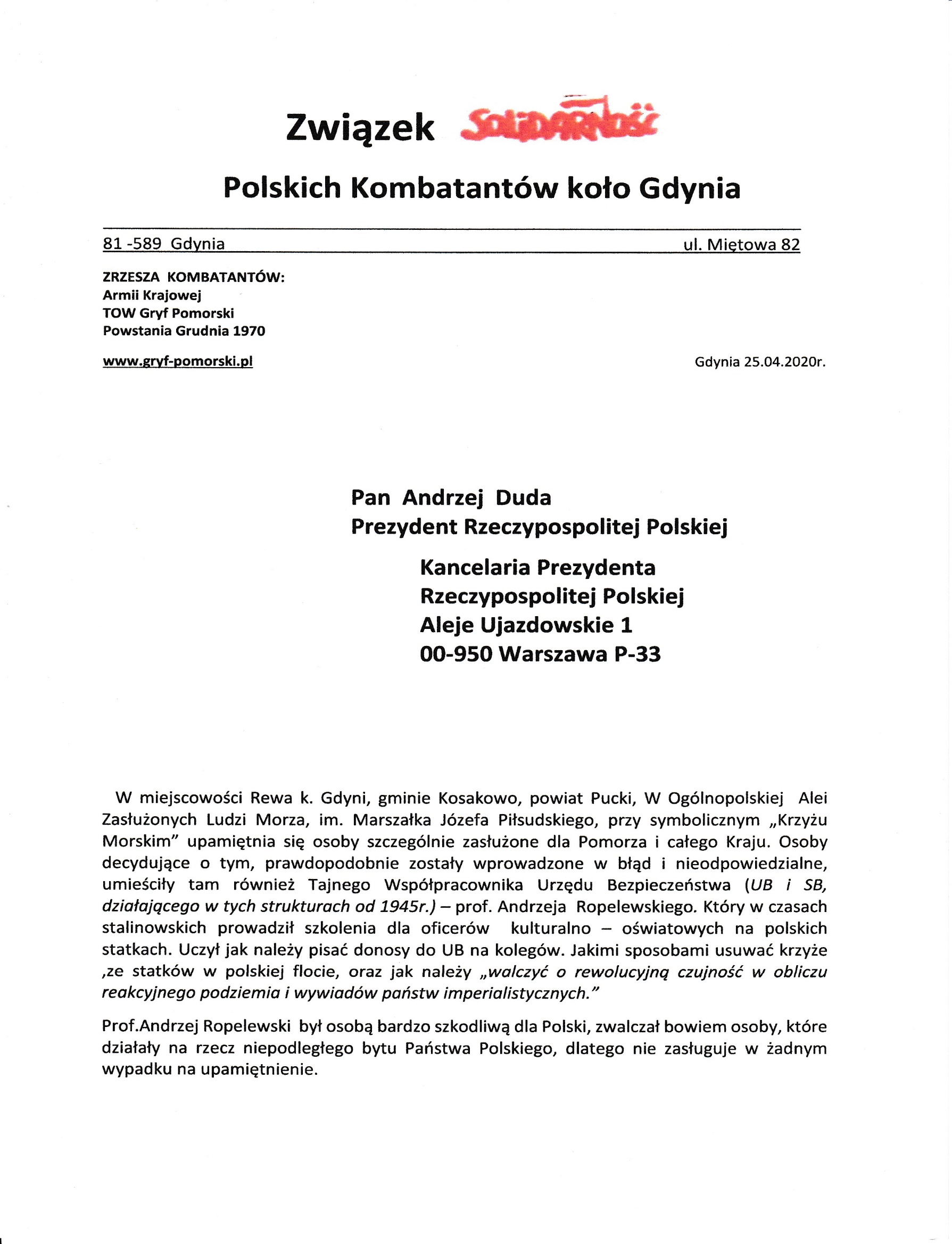 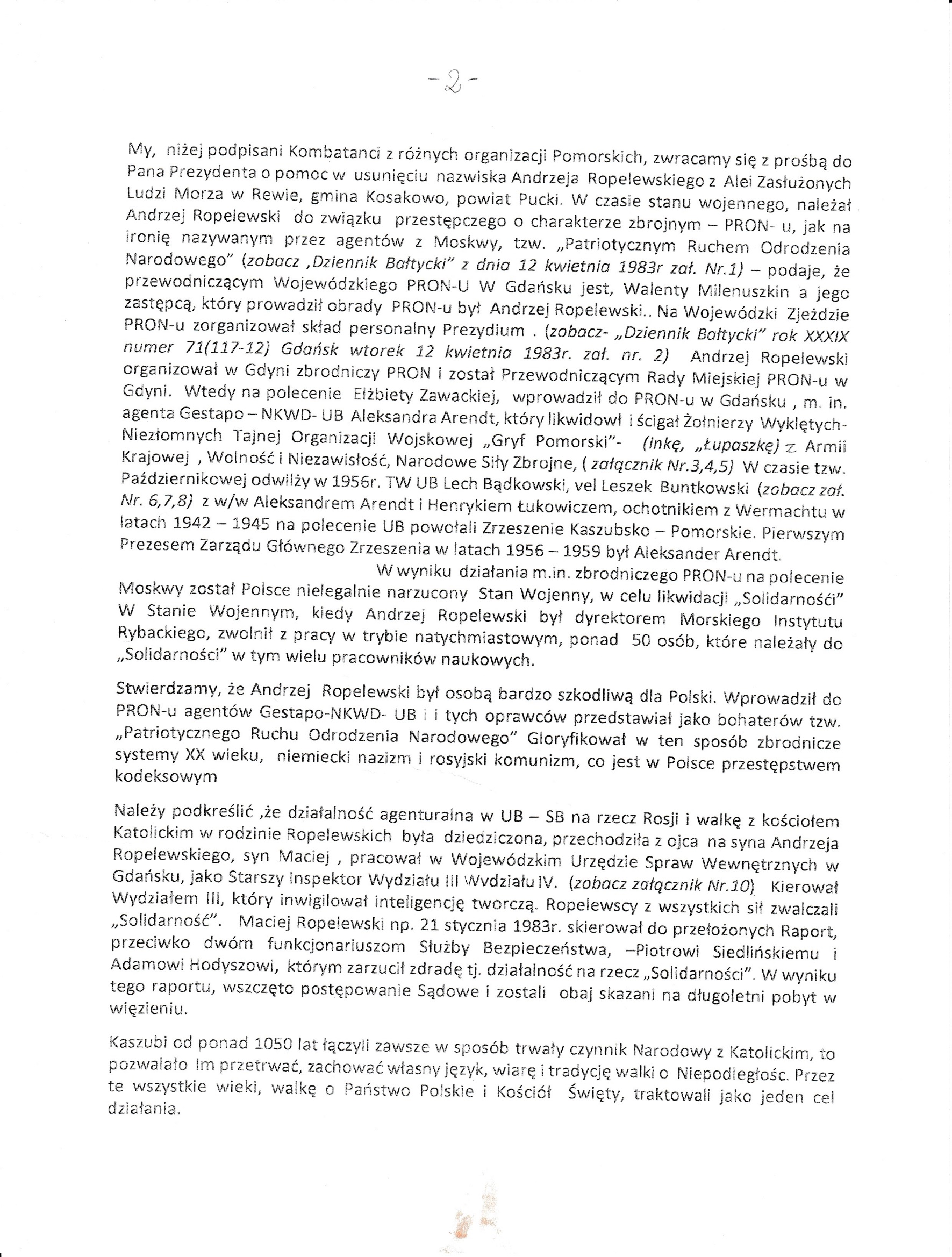 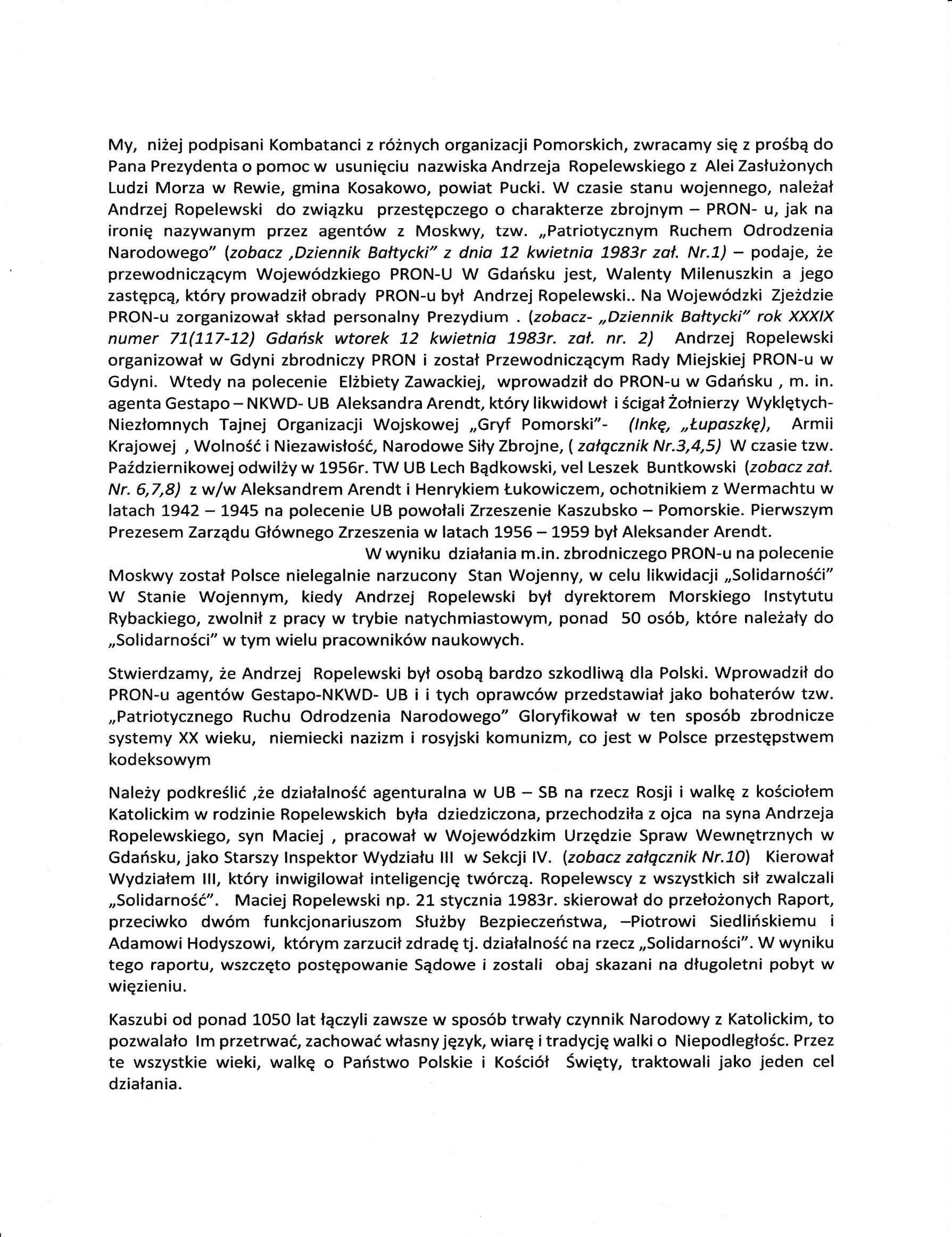 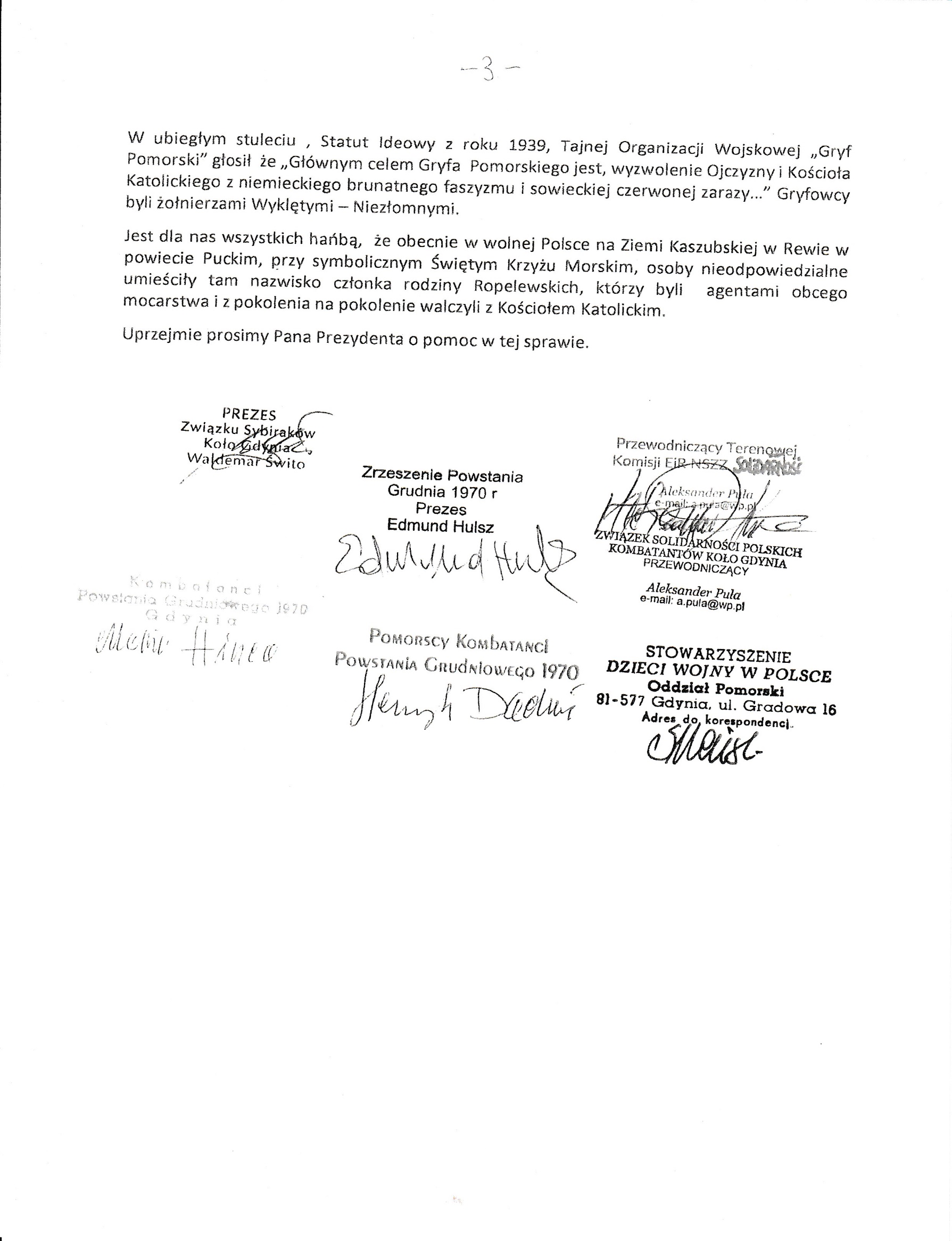 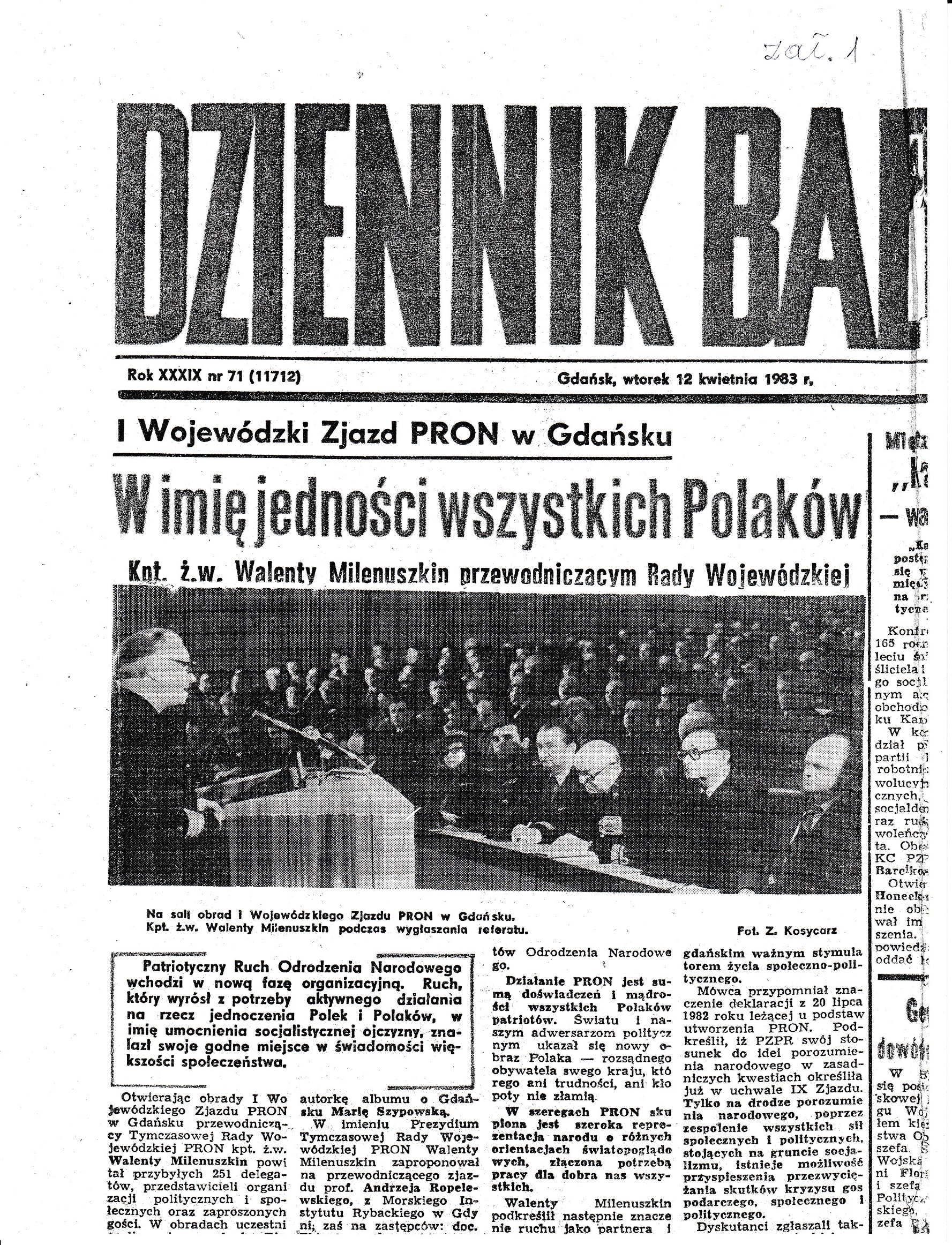 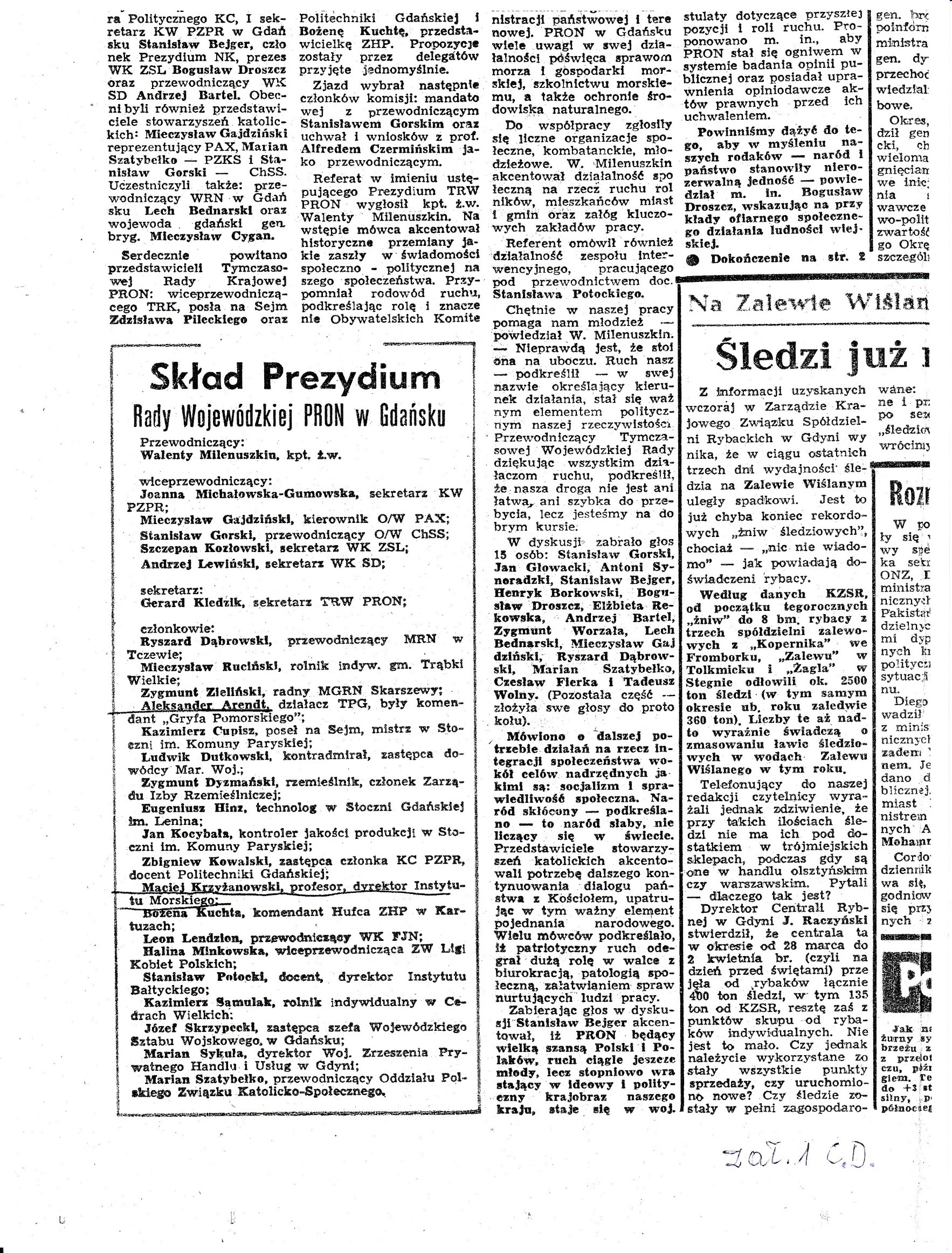 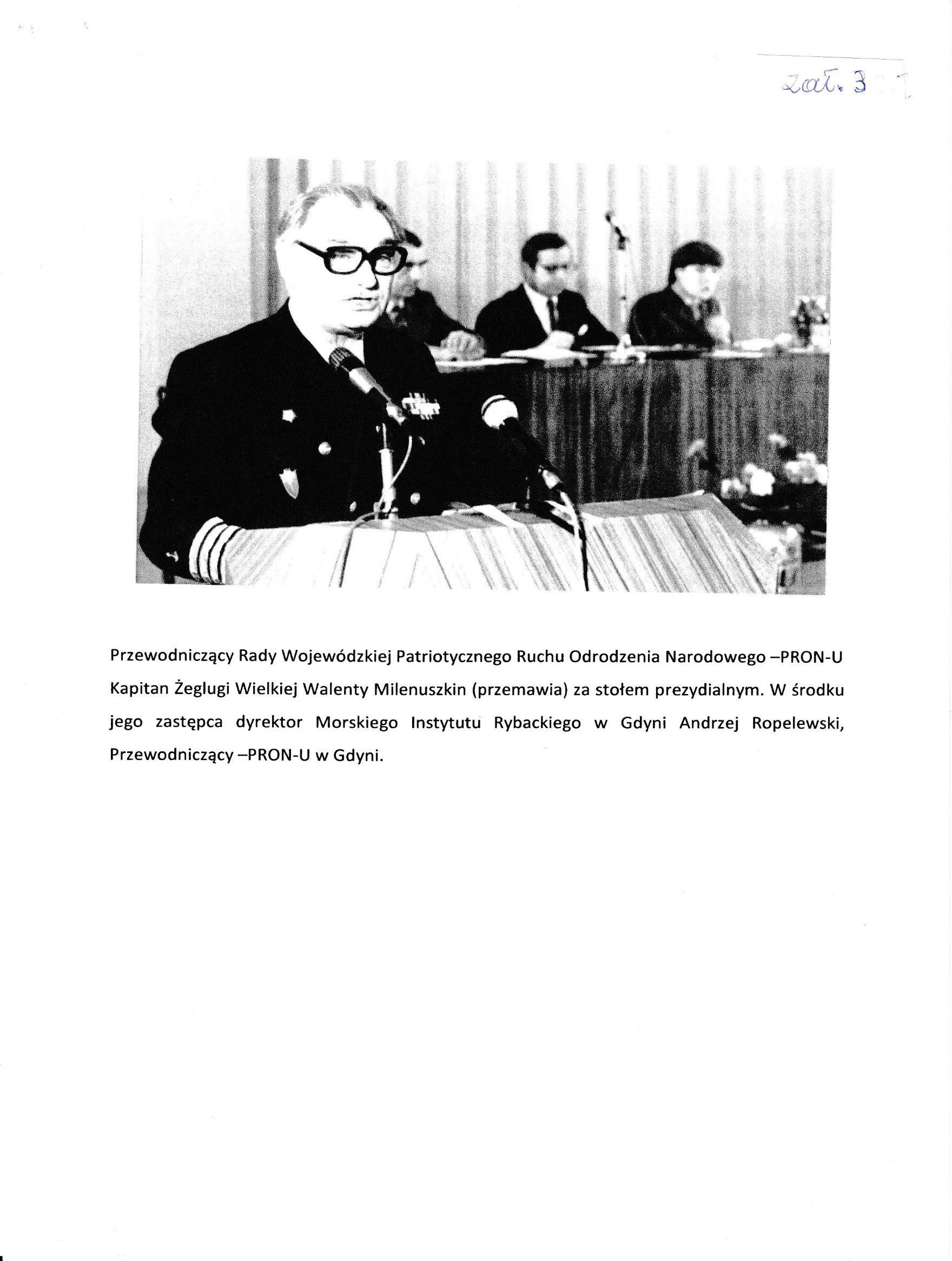 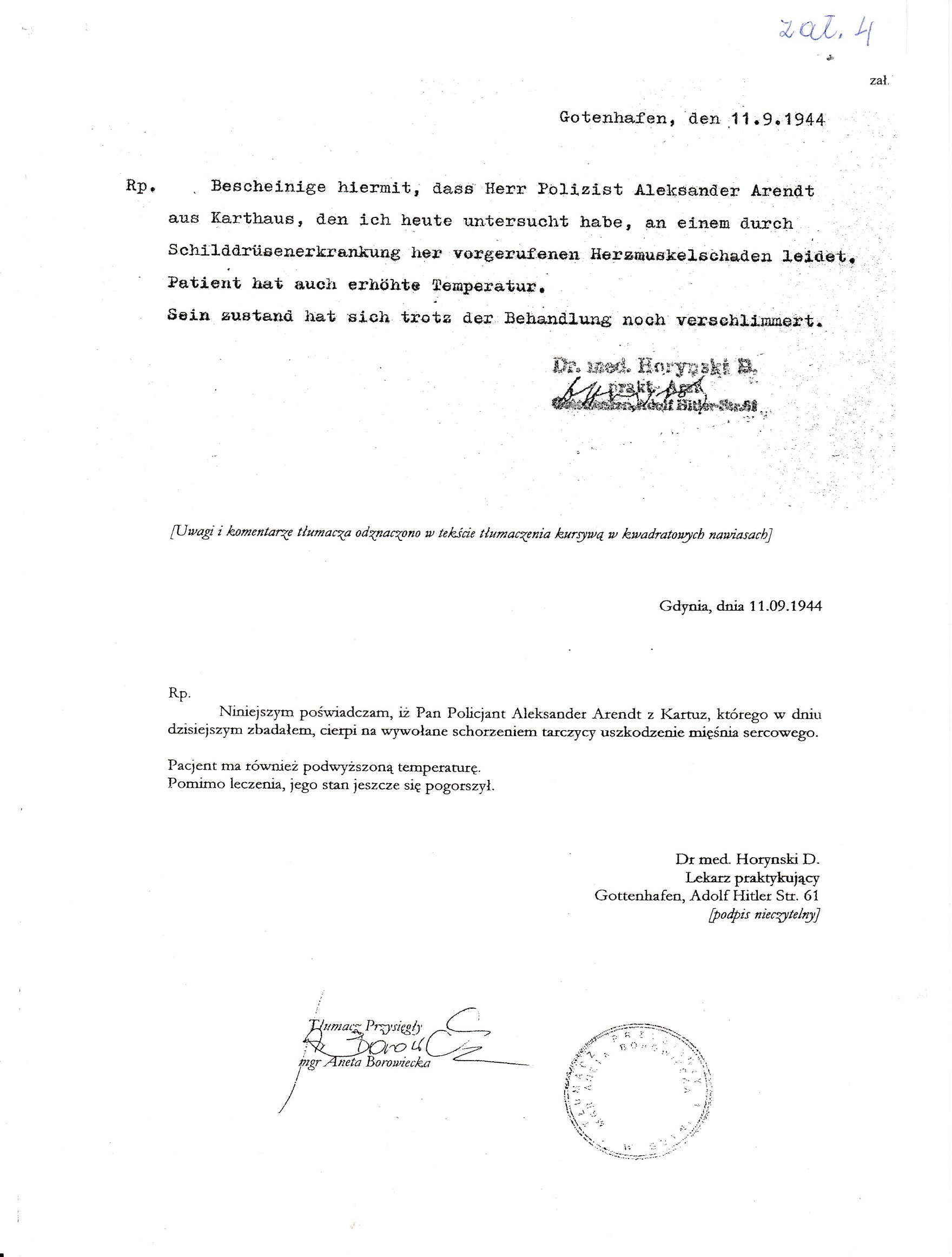 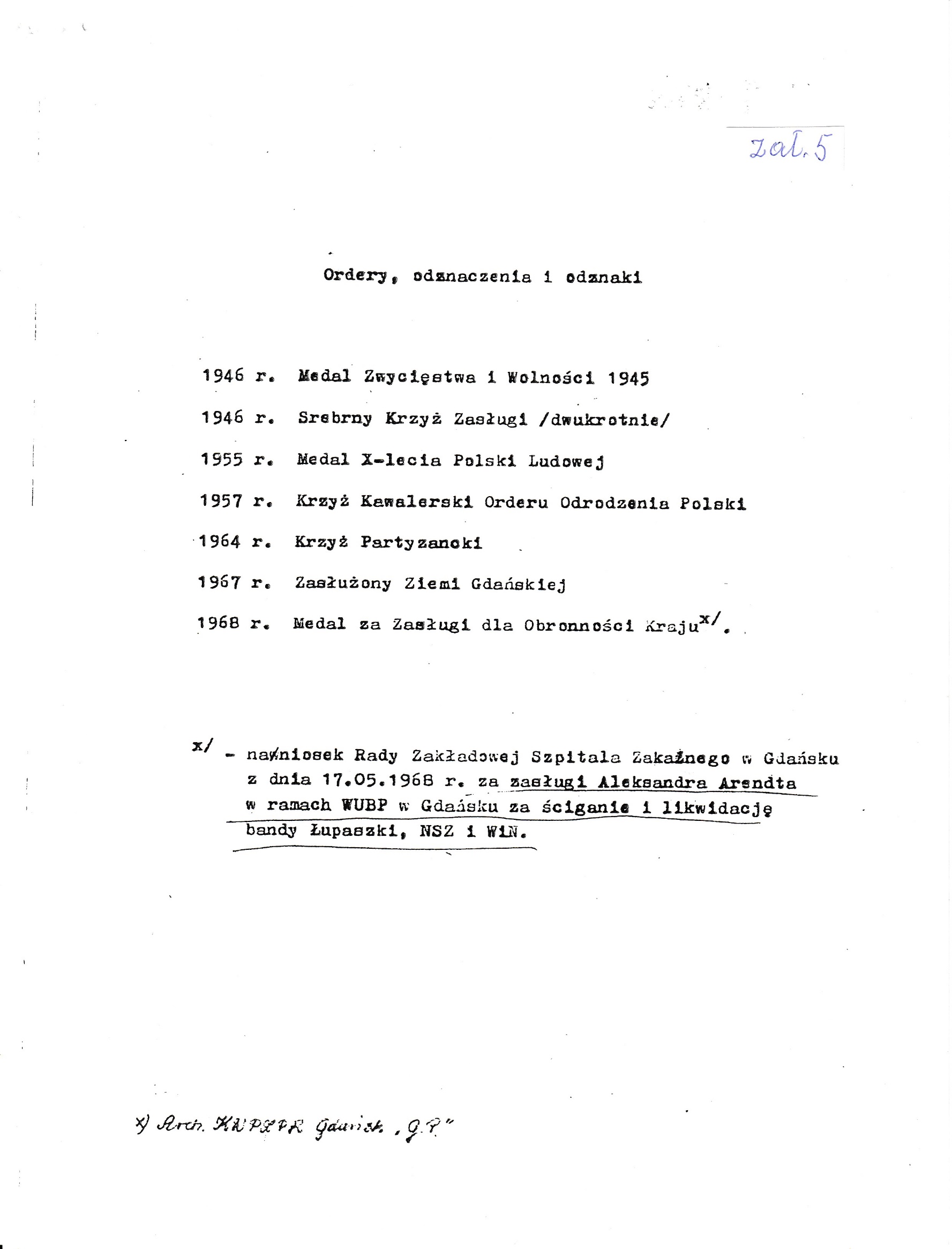 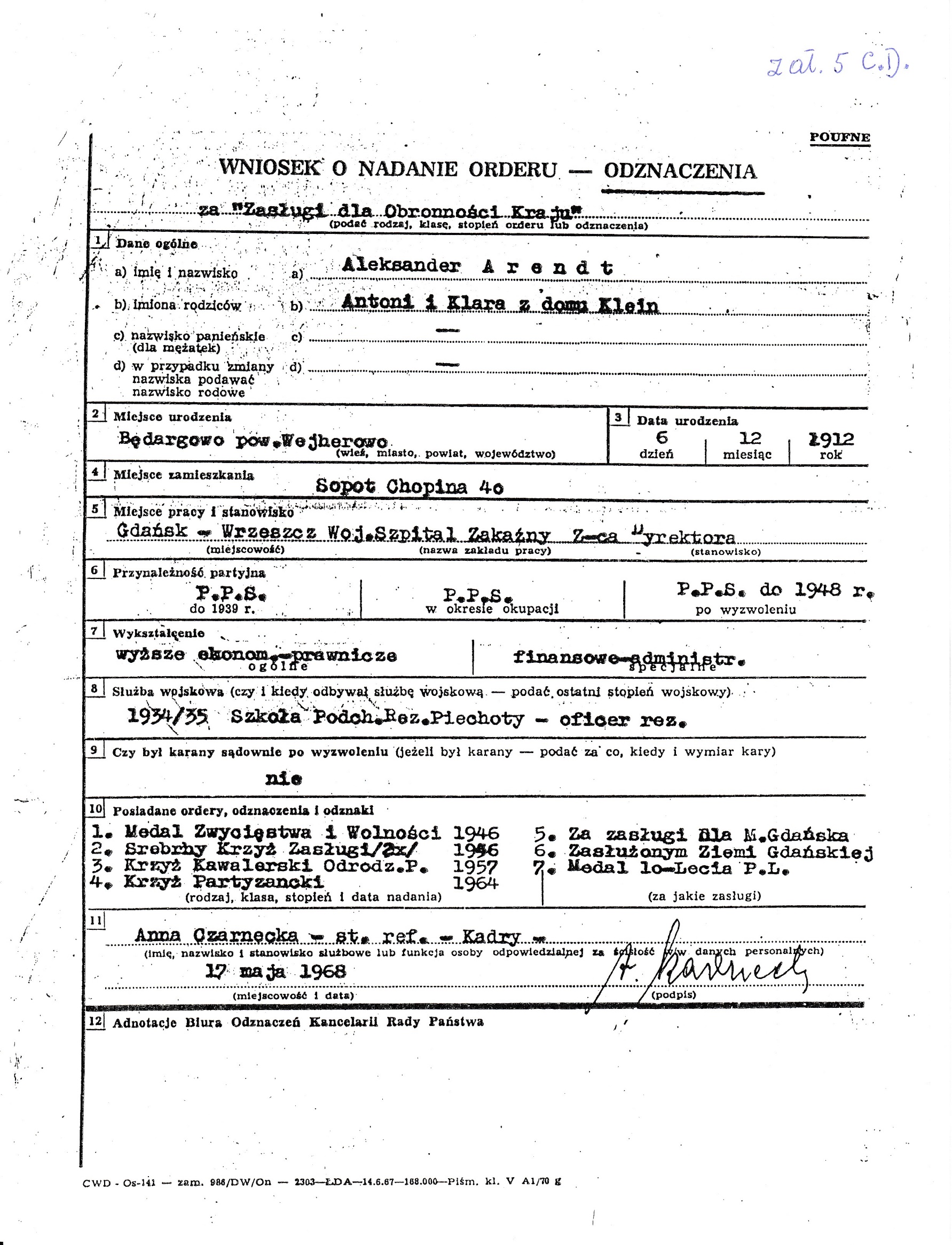 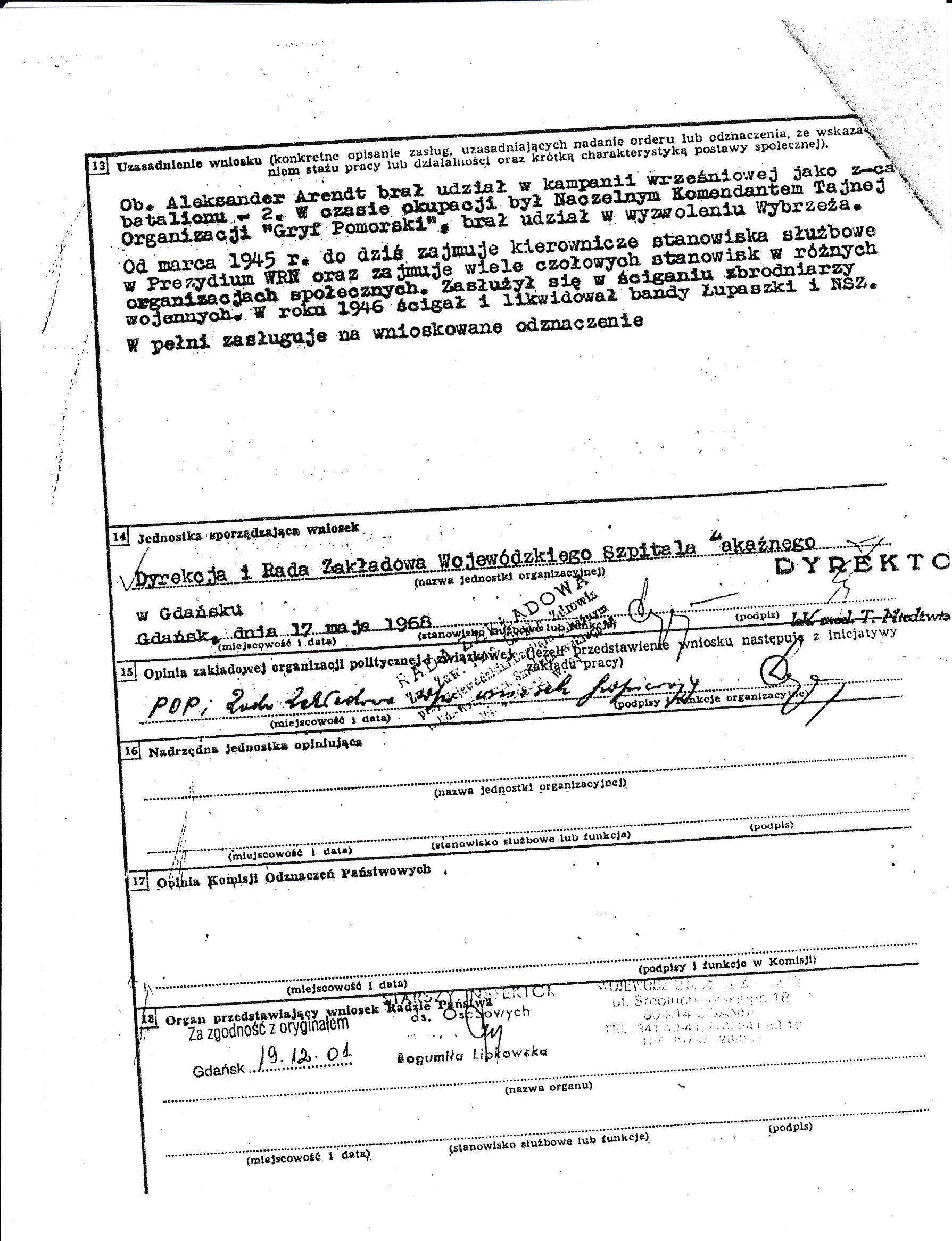 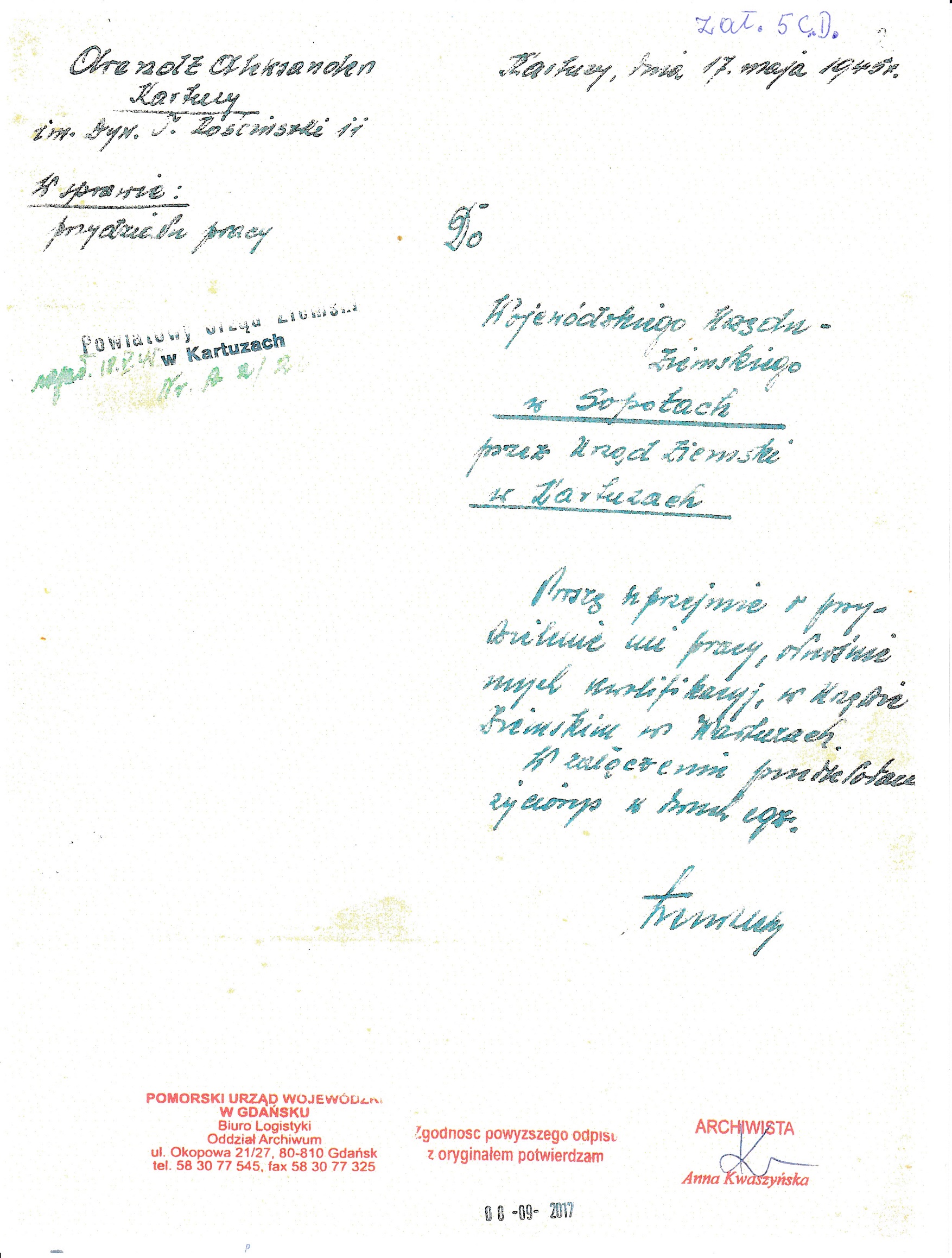 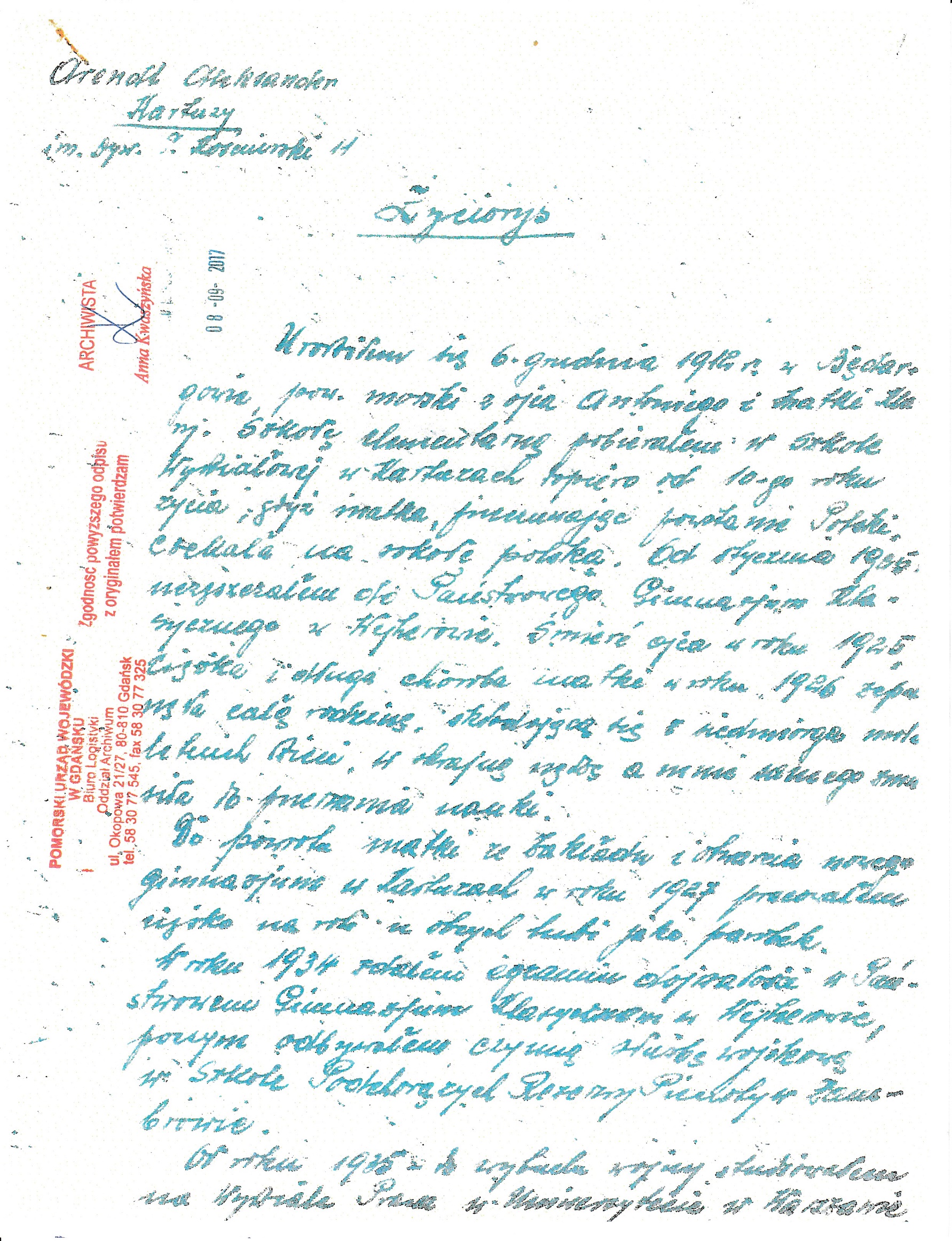 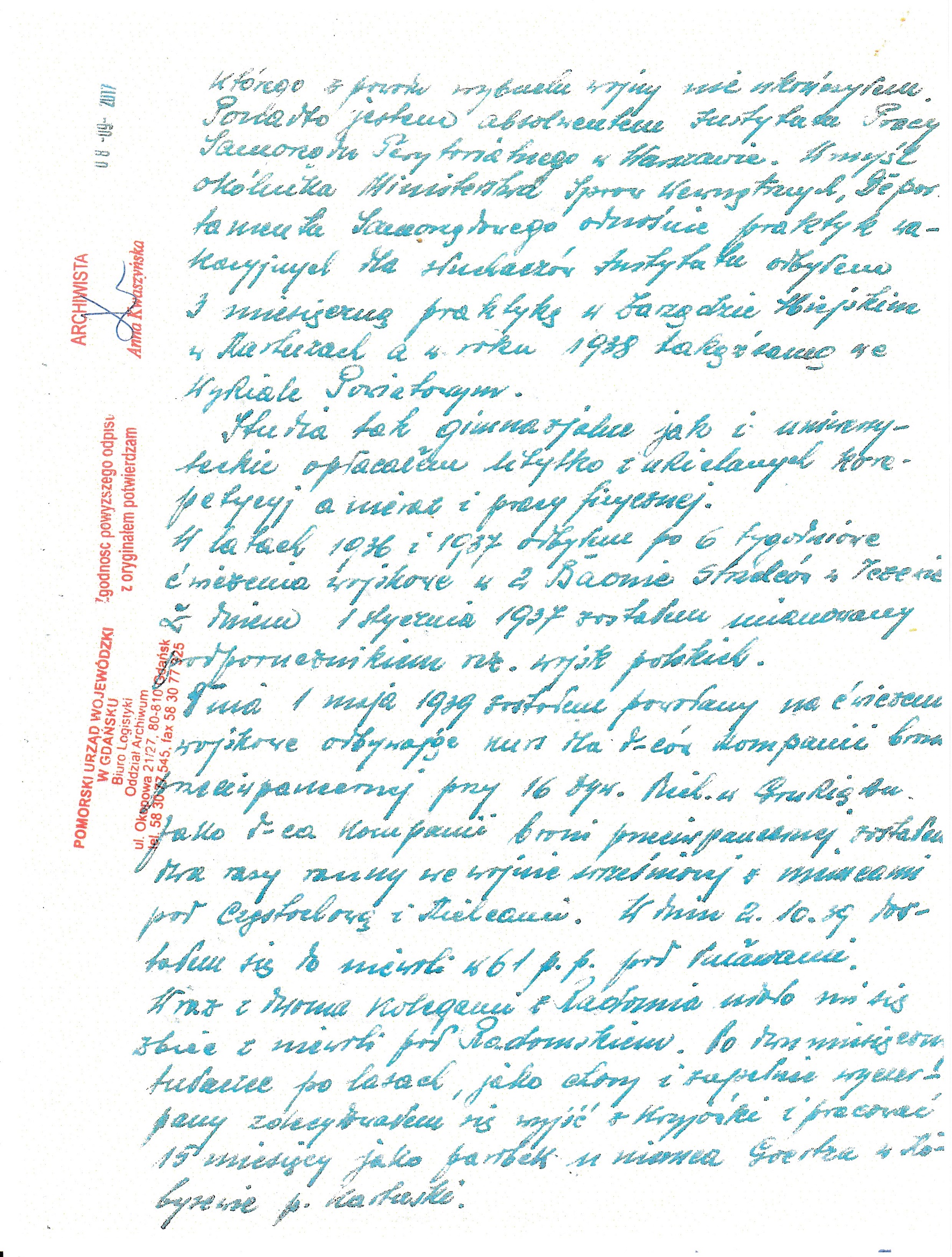 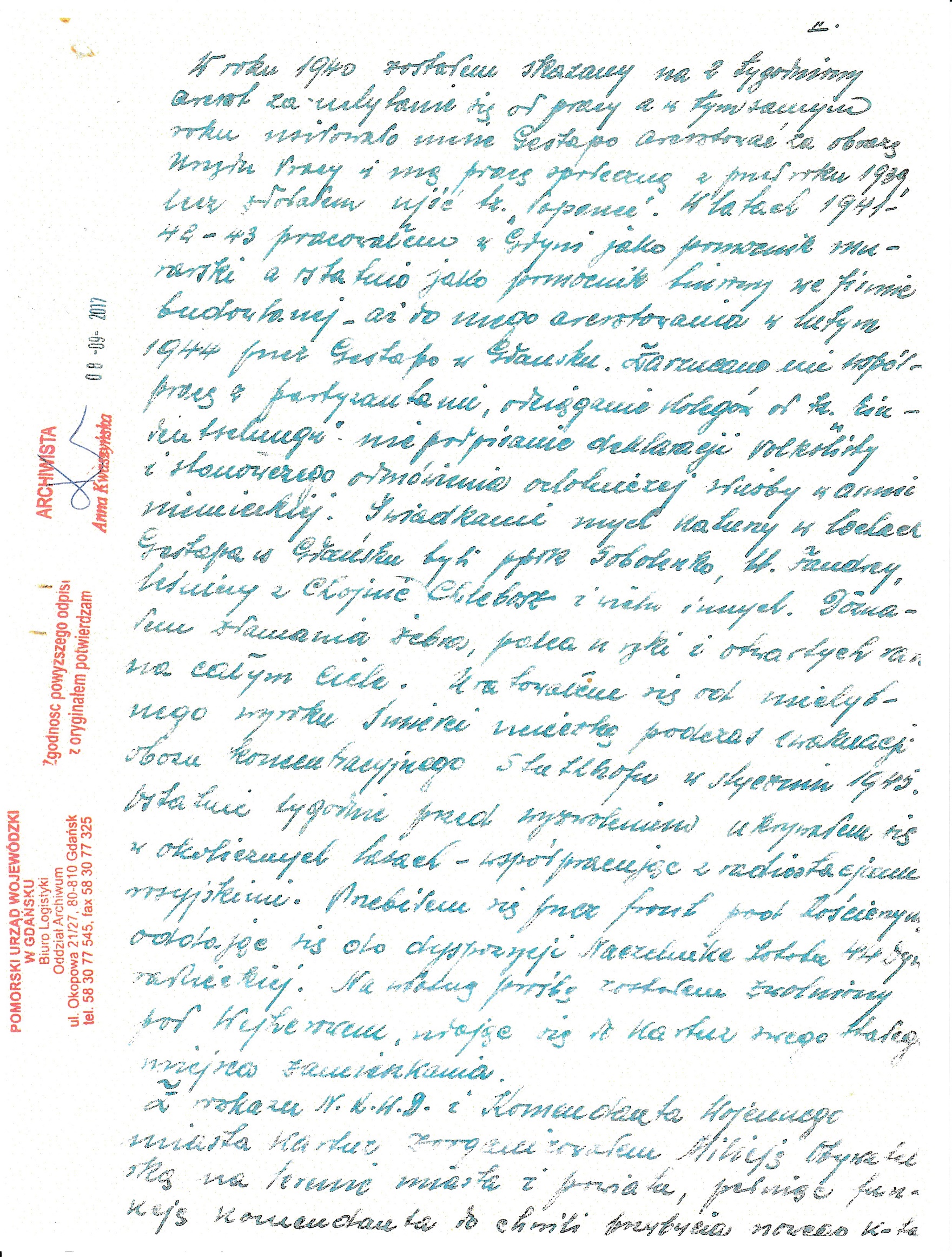 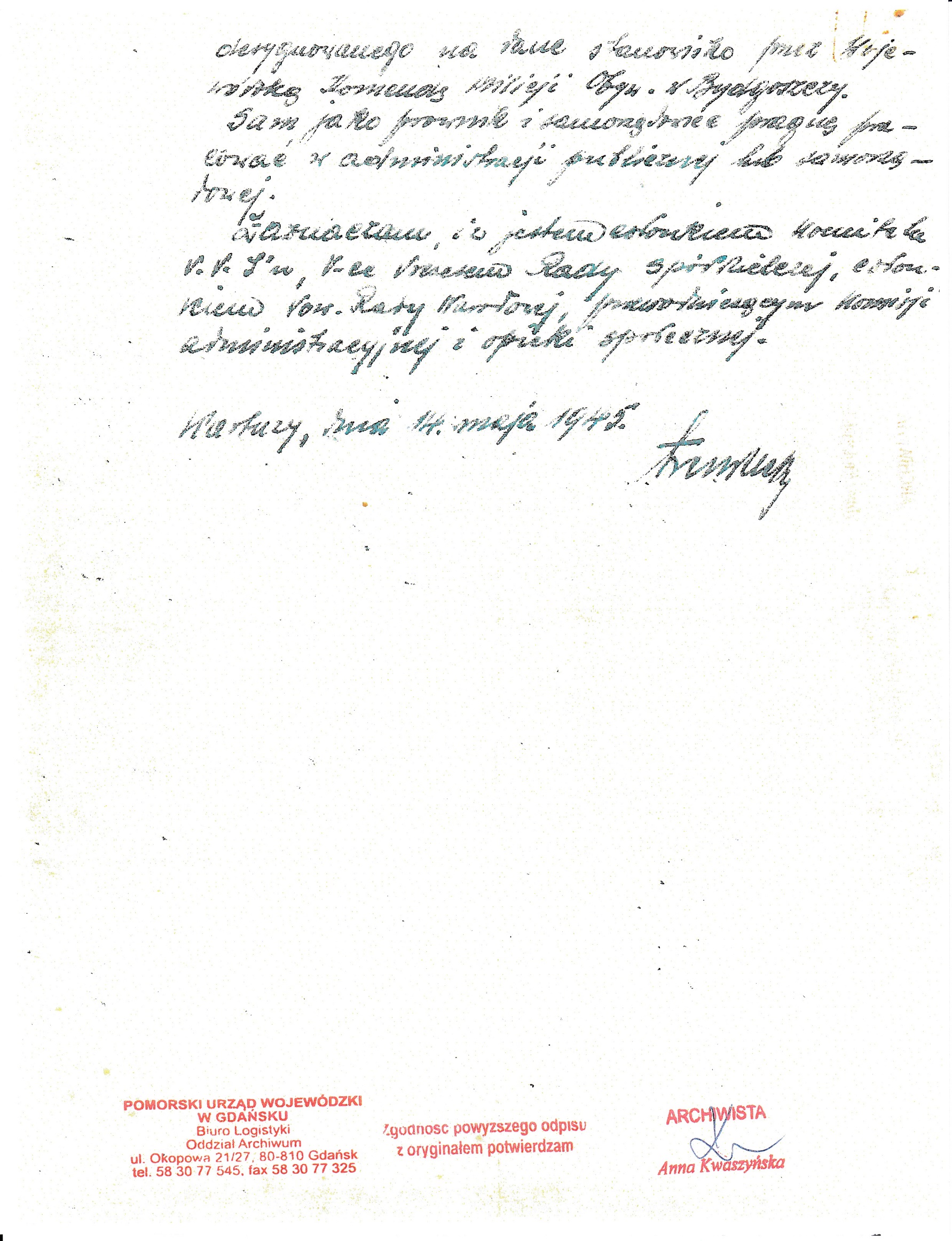 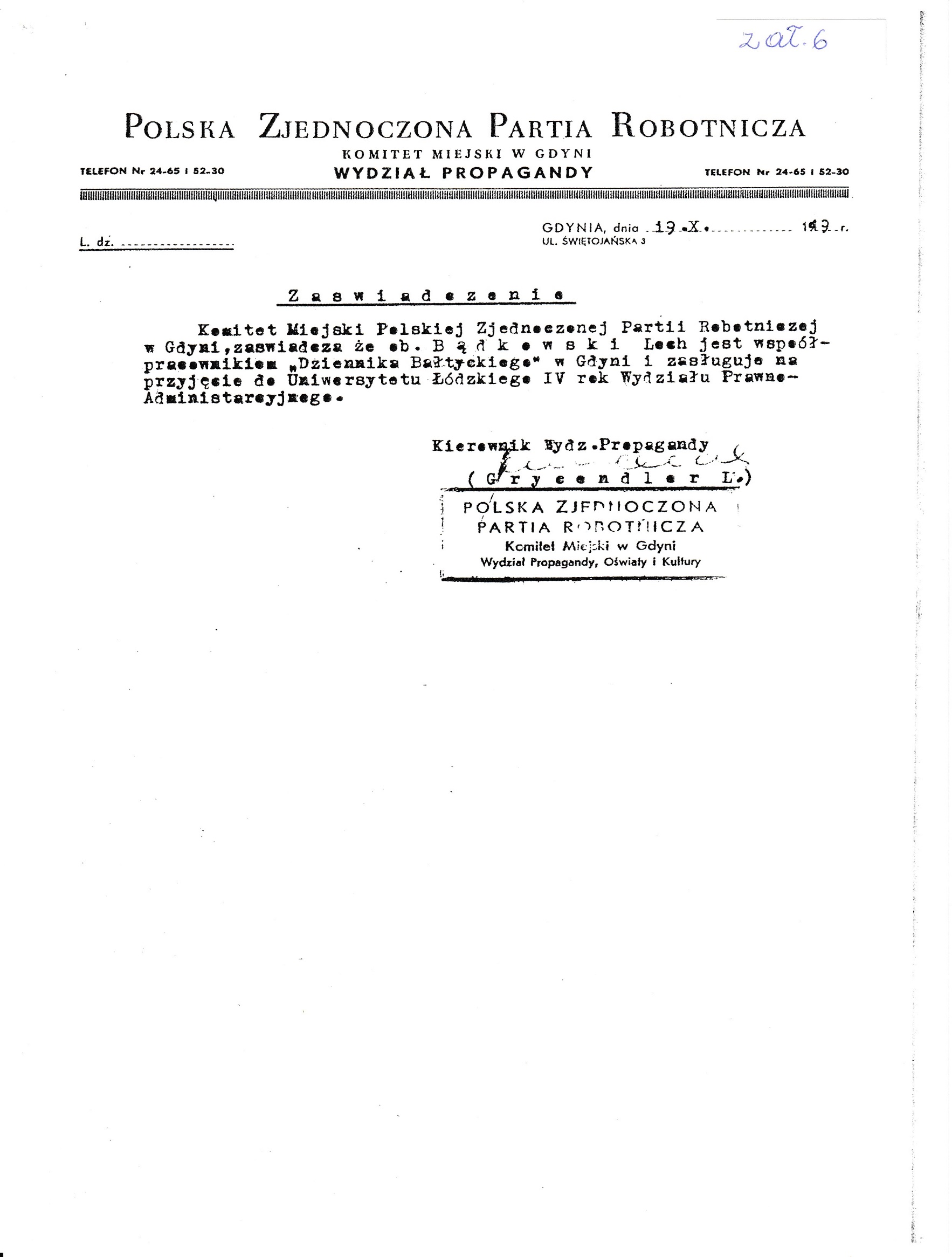 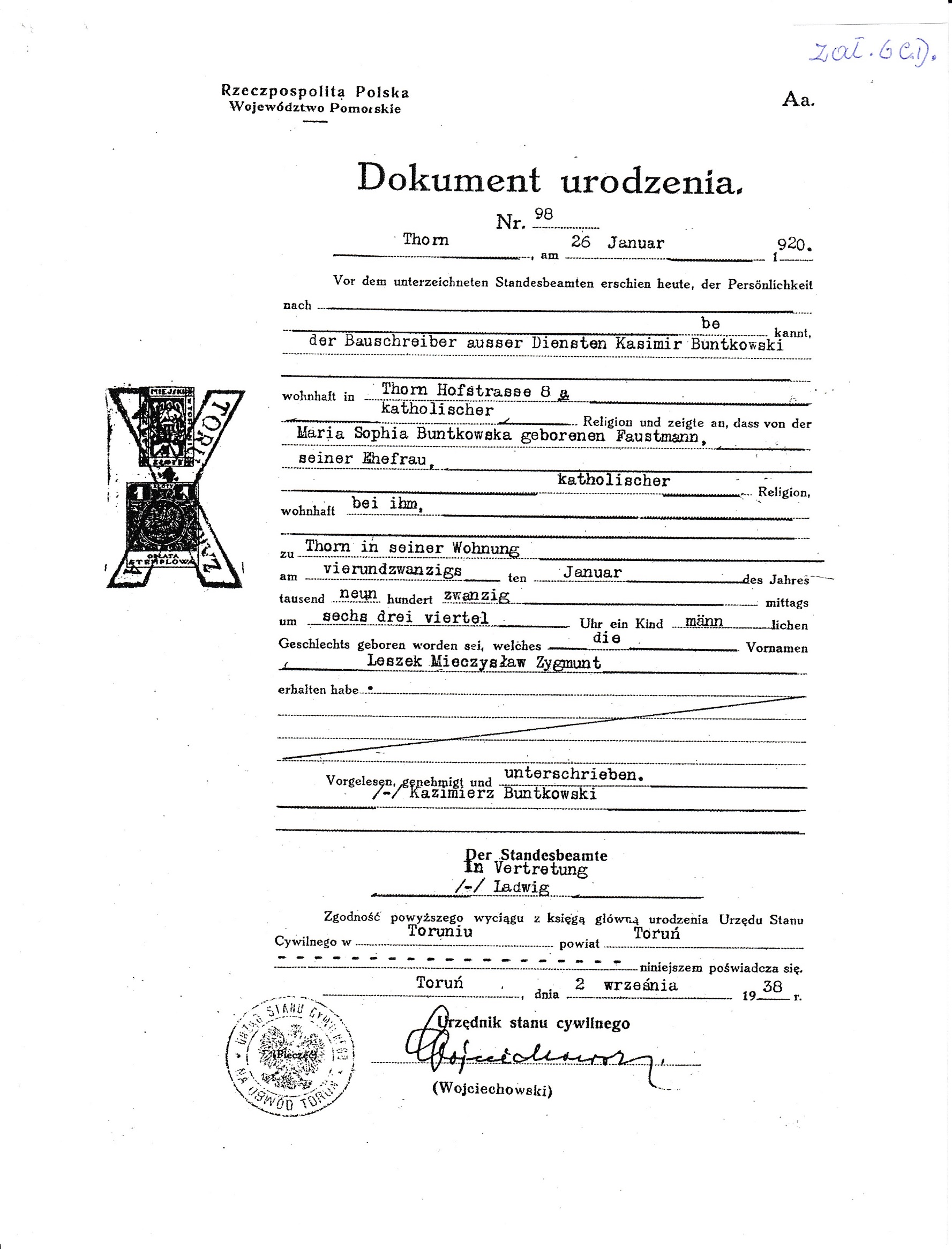 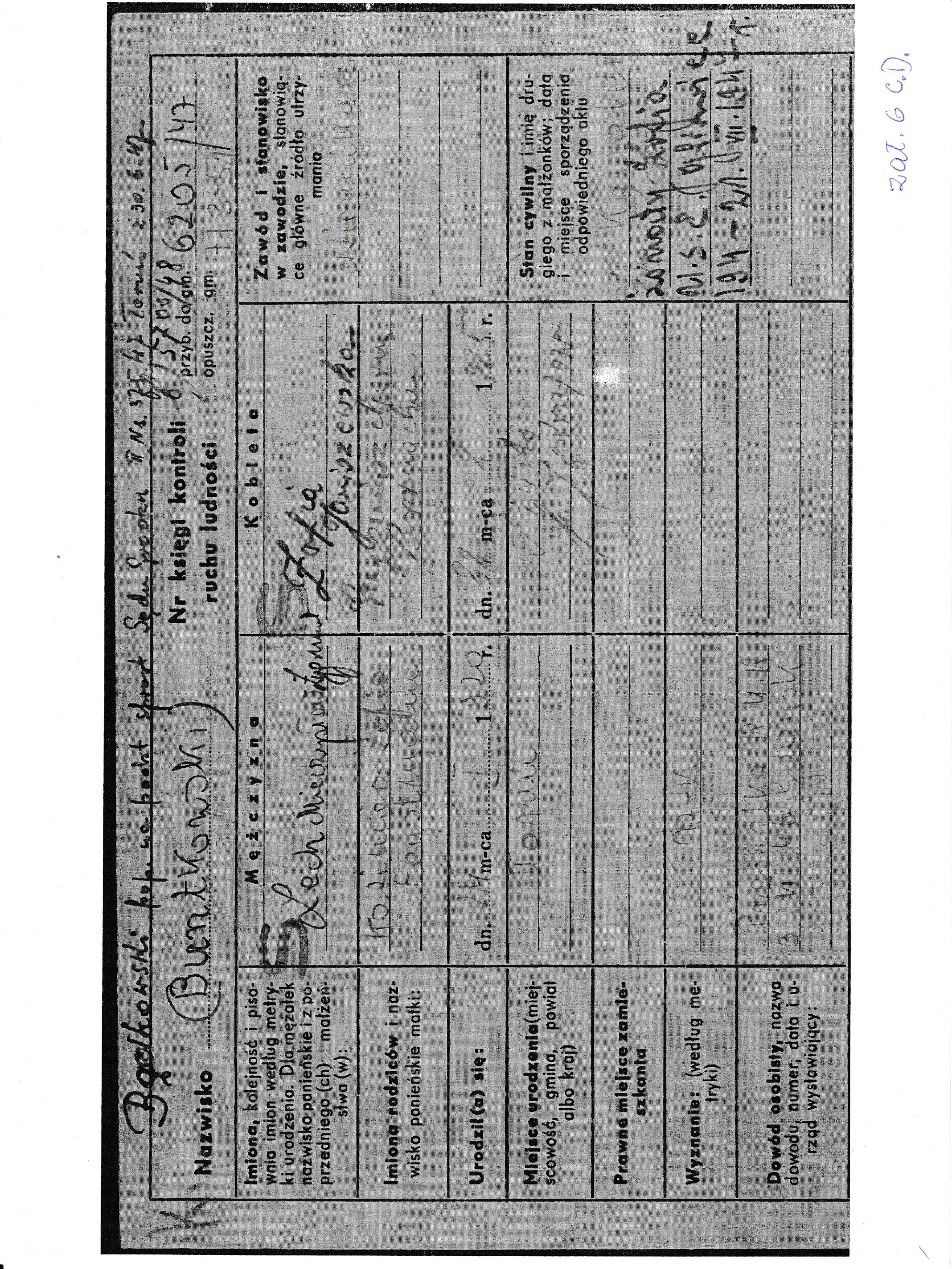  …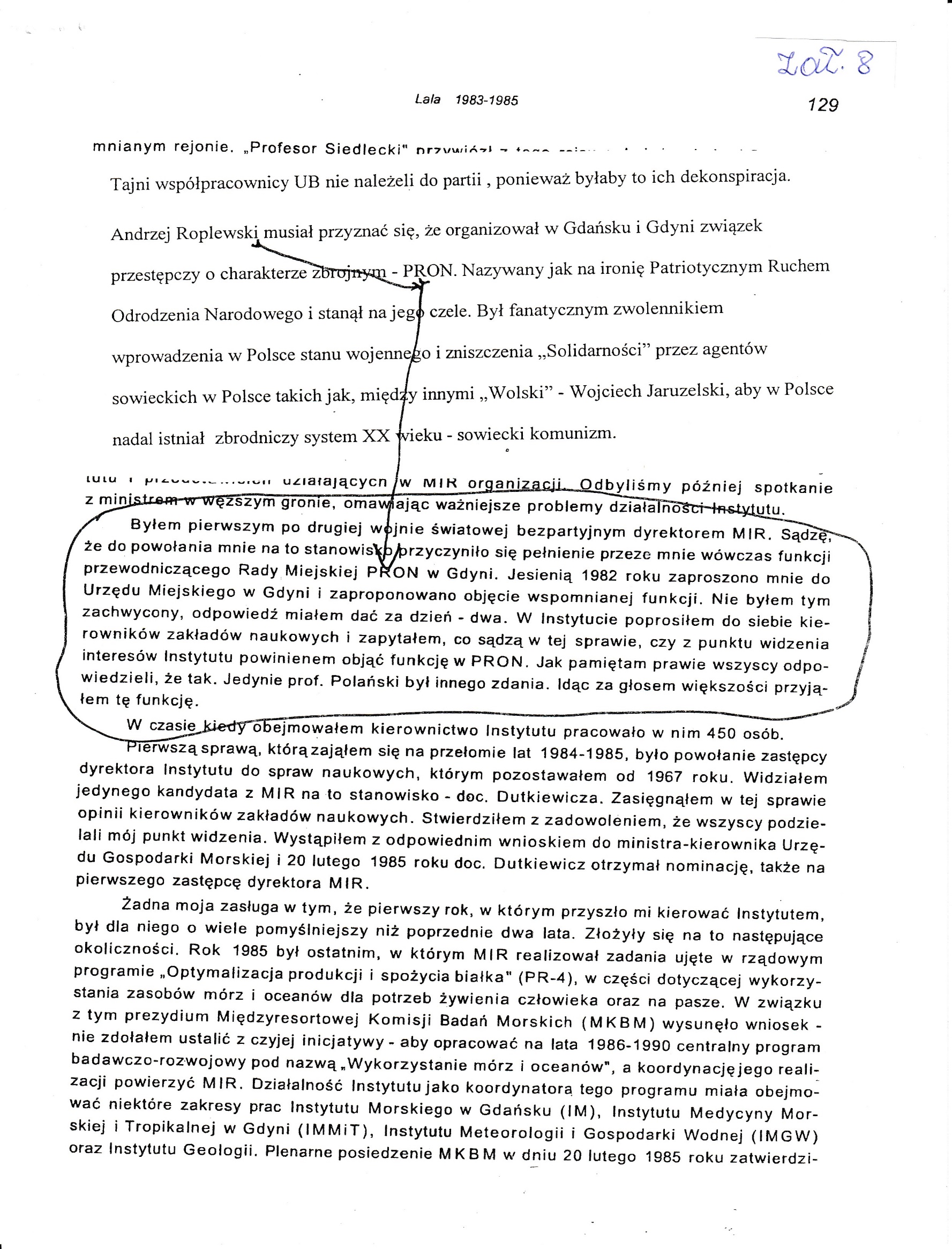 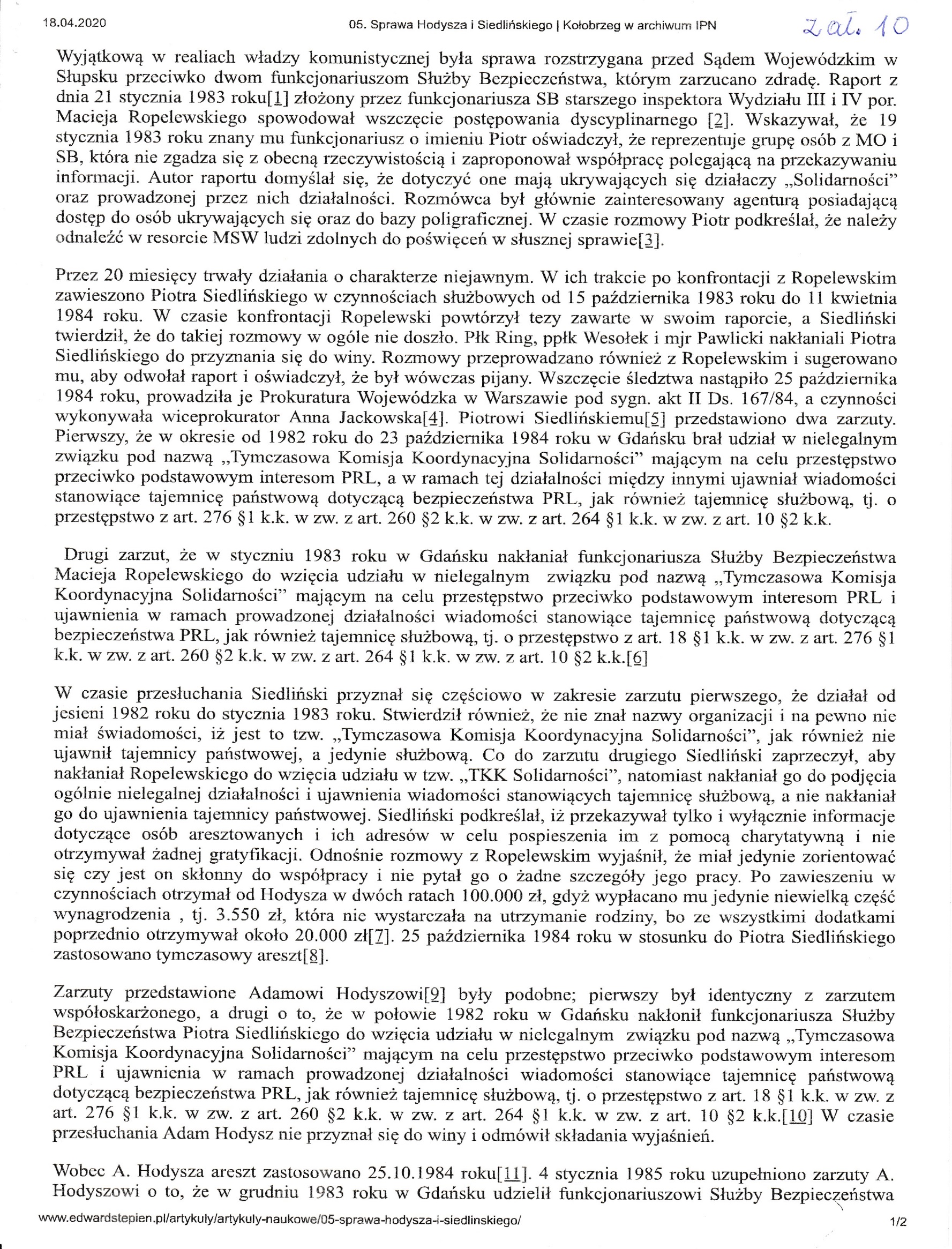 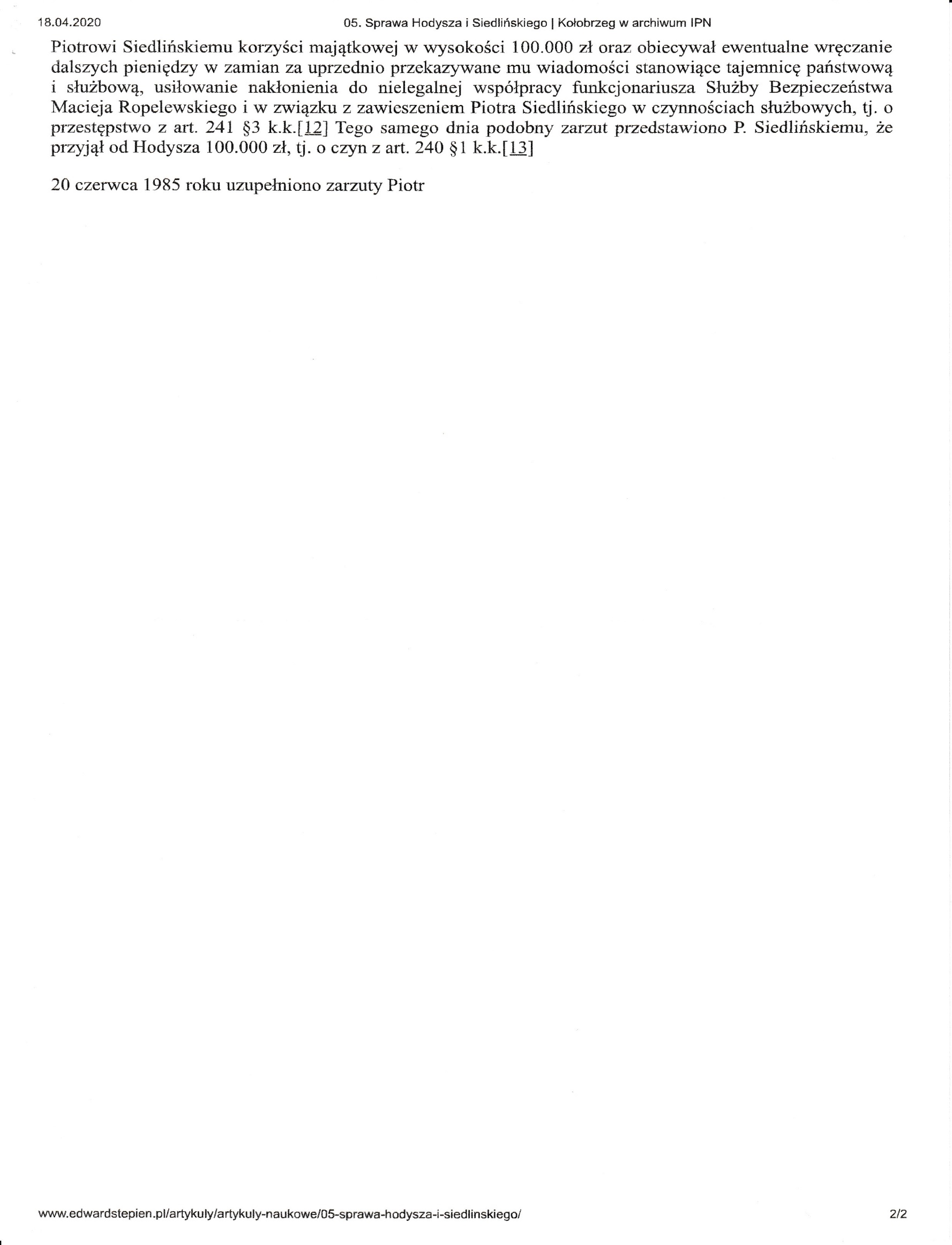 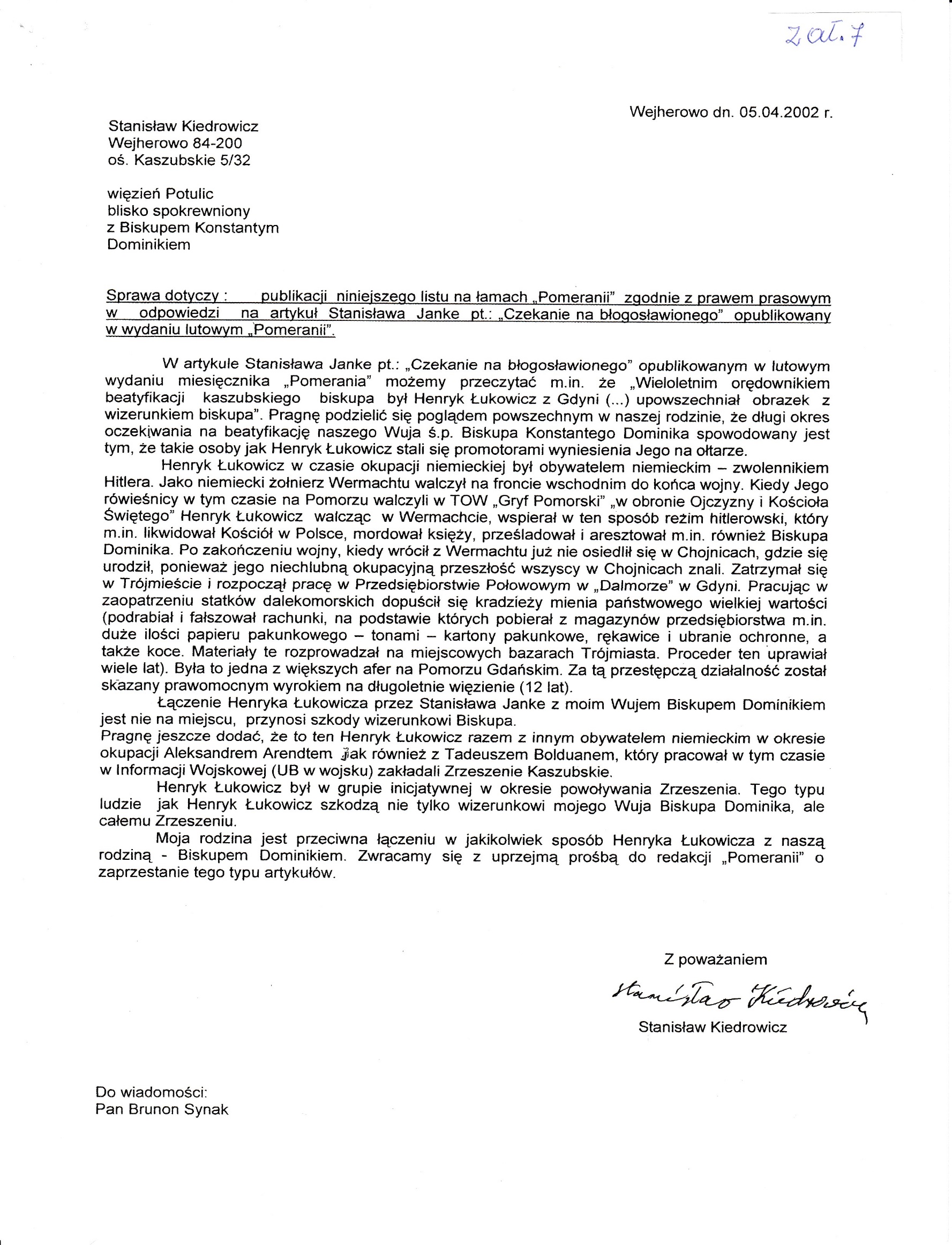 